Inschrijfformulier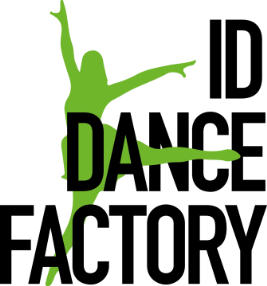 LeiderdorpNaam:…………………………………………………………………………………………….Adres:…………………………………………………………………………………………....Postcode:……………………………Plaatsnaam:..…………………………………………..Geboortedatum:…………………………………………………………………………………Telefoonnummer:……………………………………………………………………………....E-mail adres:…………………………………………………………………………………....Schrijft zich in voor les:…………………………………………………………………………Dag:………………………………………………Tijd:.………………………………………..Met ingang van:…………………………………………………………………………………Hoe bent u bij ons terecht gekomen?...............................................................................Ik geef WEL / GEEN  toestemming voor het plaatsen van foto’s van de lessen, optredens en voorstellingen op de website van ID Dance Factory.Ik geef WEL / GEEN  toestemming voor het plaatsen van foto’s van de lessen, optredens en voorstellingen op social media van ID Dance Factory.Ik geef WEL / GEEN  toestemming voor het plaatsen van video’s van de lessen, optredens en voorstellingen op de website van ID Dance Factory.Ik geef WEL / GEEN  toestemming voor het plaatsen van video’s van de lessen, optredens en voorstellingen op social media van ID Dance Factory.Ik geef WEL / GEEN toestemming voor het gebruik van mijn e-mail adres voor informatiebrieven over de lessen en informatie over optredens/voorstellingen.Ik geef WEL / GEEN toestemming voor het delen van mijn telefoonnummer met de betreffende docent van de les waarin u of uw zoon/dochter staat (wij kunnen u dan makkelijker bereiken in geval van nood). Handtekening*:…………………………………………………………………………….*Bij ondertekening dit formulier ga je akkoord met onze algemene voorwaarden (www.iddancefactory.nl). Het lesgeld betaal je d.m.v. een factuur die 2 keer per jaar wordt toegezonden. Dit gebeurd in de maanden september (lesgeld september t/m  januari) en januari (lesgeld februari t/m juni). Opzeggen kan schriftelijk of per e-mail vóór 1 januari of 1 juli, anders is ID DANCE FACTORY genoodzaakt de kosten voor het volgende half jaar toch in rekening te brengen. Bij tussentijds opzeggen is restitutie van reeds betaalde lesgeld niet mogelijk. Het inschrijfgeld bedraagt éénmalig €15,-, dit vindt u terug op de eerste factuur.Je kunt dit formulier mailen naar info@iddancefactory.nl of inleveren in de les.